  Муниципальное казённое общеобразовательное учреждение 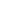 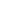 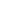 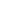 «Приютненский лицей им. И.Г. Карпенко» 359030, Республика Калмыкия, Приютненский район,с. Приютное, ул. Гагарина, 75.      Рассмотрено                                                       Согласовано                                                         УтверждаюМО учителей гуманитарного                      Заместитель руководителя по УВР                           Директор лицеяцикла                                                             ________/ Сиденко И.Н /                                    ________ / Медведева О.П./   Руководитель МО                                                              ФИО                                                                                                    ФИО                                                        _______/ Корчагина Н.Ю. /                       Протокол №_____                                               Приказ №______                                                                                                                                  ФИО                                         от  «___» _____2023 г.                                       от «___»______2023 г .                                                                                                                                                                 Протокол №_____                                                                           от «____»______2023 г.                                                                                                            Рабочая программа по предмету «Литература»_____________________________________________________________________________________________________________наименование учебного предмета (курса)в 9 «Б» классе _____________________________________________________________________________________________________________ступень образованияна 2023-2024 учебный год______________________________________________________________________________________________________________срок реализации программыПредбанникова Татьяна Александровна______________________________________________________________________________________________________________ФИО учителя, составившего рабочую учебную программуПояснительная запискаОбщая частьНПА федерального уровня: Рабочая программа составлена на основе:1. Федерального закона от 29.12.2012г. № 273-ФЗ «Об образовании в Российской Федерации»; 2. Федерального государственного образовательного стандарта основного общего образования, утвержденный приказом Министерства образования и науки Российской Федерации от 17.12.2010г. № 1897; Конституции Российской Федерации (ст.18.26 ч., 1,2 ст. 68 ч.2,3);4. Порядка организации и осуществления образовательной деятельности по основным общеобразовательным программам – образовательным программам начального общего, основного общего и среднего общего образования, утвержденный приказом Министерства просвещения Российской Федерации от 22 марта 2021г. №115 (с изменениями от 11.02.2022г. №69); 5. Примерные основные образовательные программы начального общего, основного общего образования, одобренные Федеральным учебно-методическим объединением по общему образованию (протокол заседания от 18 марта 2022 г. № 1/22); 6. Примерных основных образовательных программ начального общего, основного общего и среднего общего образования, одобренные Федеральным учебно-методическим объединением по общему образованию (протокол заседания от 08 апреля 2015 г. № 1/15); 7. Санитарных правил СП 2.4.3648-20 «Санитарно-эпидемиологические требования к организации воспитания и обучении, отдыха и оздоровления детей и молодежи», утвержденные постановление Главного государственного санитарного врача РФ от 28 сентября 2020г. № 28; 8. Санитарных правила СП 1.2.3685-21 «Гигиенические нормативы и требования к обеспечению безопасности и (или) безвредности для человека факторов среды обитания», утвержденные постановление Главного государственного санитарного врача РФ от 28 января 2021г. № 2; 9. Федерального перечня учебников, допущенных к использованию при реализации имеющих государственную аккредитацию образовательных программ начального общего, основного общего и среднего общего образования организациями, осуществляющими образовательную деятельность, утвержденный приказом Министерства просвещения Российской Федерации от 20.05.2020г. №254. НПА регионального уровня: 1. Закона Республики Калмыкия от 15.12.2014г. № 94-V-3 «Об образовании в Республике Калмыкия»; 2. Письма МО и Н РК от 19.07.2022г. № 2790 (методические рекомендации по конструированию учебного плана). Реализуемые основные общеобразовательные программы • общеобразовательная программа основного общего образования (5-9 классы) ФГОС 2010 - 6-9 кл.; Описание места учебного предмета в учебном планеОбязательное изучение литературы на этапе основного общего образования предусматривает ресурс учебного времени   в 9 классе в объеме 102 ч (3 часа в неделю)Личностные, метапредметные и предметные результаты освоение учебного предмета на конец учебного годаЛичностные результаты:Ученик научится:совершенствовать духовно-нравственные качества личности, воспитывать чувства любви к многонациональному Отечеству, уважительного отношения к русской литературе, к культурам других народов;развивать устойчивость познавательного интереса, потребности в чтении.Ученик получит возможность научиться:ориентироваться в системе моральных норм и ценностей; самовыражаться через слово.Метапредметные результаты:       Ученик научится: понимать проблему, выдвигать гипотезу, структурировать материал, подбирать аргументы для подтверждения собственной позиции, выделять причинно-следственные связи в устных и письменных высказываниях, формулировать выводы; самостоятельно организовывать собственную деятельность, оценивать ее, определять сферу своих интересов; работать с разными источниками информации, находить ее, анализировать, использовать в самостоятельной деятельности.Ученик получит возможность научиться:вести самостоятельную проектно-исследовательскую деятельность и оформлять её результаты в разных форматах (работа исследовательского характера, реферат, проект).Предметные  результаты       Ученик научится:понимать ключевые проблемы изученных произведений русского фольклора и фольклора других народов, древнерусской литературы, литературы XVIII века, русских писателей XIX-XX веков, литературы народов России и зарубежной литературы;анализировать литературное произведение: определять его принадлежность к одному из литературных родов и жанров; понимать и формулировать тему, идею, нравственный пафос литературного произведения; характеризовать его героев, сопоставлять героев одного или нескольких произведений;сопоставлять духовно-нравственные ценности русской литературы и культуры с духовно-нравственными ценностями других народов;формулировать собственное отношение к произведениям литературы;пересказывать прозаические произведения или их отрывки с использованием образных средств русского языка и цитат из текста; отвечать на вопросы по прослушанному или прочитанному тексту; создавать устные монологические высказывания разного типа; уметь вести диалог;понимать русское слово в его эстетической функции, роли изобразительно-выразительных языковых средств в создании художественных образов литературного произведения.Ученик получит возможность научиться:выбирать путь анализа произведения, адекватный жанрово-родовой природе художественного текста;дифференцировать элементы поэтики художественного текста, видеть их художественную и смысловую функцию;оценивать интерпретацию художественного текста, созданную средствами других искусств;создавать собственную интерпретацию изученного текста средствами других искусств;сопоставлять произведения русской и мировой литературы самостоятельно (или под руководством учителя), определяя линии сопоставления, выбирая аспект для сопоставительного анализа;Содержание курсаВведениеЛитература и ее роль в духовной жизни человека.Шедевры родной литературы. Формирование потребности общения с искусством, возникновение и развитие творческой читательской самостоятельности.Теория литературы. Литература как искусство слова (углубление представлений).Литература Древней Руси (4часа)Беседа о древнерусской литературе. Самобытный характер древнерусской литературы. Богатство и разнообразие жанров.«Слово о полку Игореве». История открытия памятника, проблема авторства. Художественные особенности произведения. Значение «Слова...» для русской литературы последующих веков.Теория литературы. Слово как жанр древнерусской литературы.Литература 18 векаХарактеристика русской литературы XVIII века.Гражданский пафос русского классицизма.Михаил Васильевич Ломоносов. Жизнь и творчество. Ученый, поэт, реформатор русского литературного языка и стиха. «Ода на день восшествия на Всероссийский престол ея Величества государыни Императрицы Елисаветы Петровны 1747 года». Прославление Родины, мира, науки и просвещения в произведениях Ломоносова.Теория литературы. Ода как жанр лирической поэзии.Гавриил Романович Державин. Жизнь и творчество. (Обзор.)«Памятник». Традиции Горация. Мысль о бессмертии поэта. «Забавный русский слог» Державина и его особенности. Оценка в стихотворении собственного поэтического новаторства.Повесть «Бедная Лиза». Сентиментализм. Утверждение общечеловеческих ценностей в повести «Бедная Лиза». Главные герои повести. Внимание писателя к внутреннему миру героини. Новые черты русской литературы.Теория литературы. Сентиментализм (начальные представления).Литература 19 векаБеседа об авторах и произведениях, определивших лицо литературы XIX века. Поэзия, проза, драматургия XIX века в русской критике, публицистике, мемуарной литературе.Василий Андреевич Жуковский. Жизнь и творчество. (Обзор.)«Светлана». Жанр баллады в творчестве Жуковского: сюжетность, фантастика, фольклорное начало, атмосфера тайны и символика сна, пугающий пейзаж, роковые предсказания и приметы, утренние и вечерние сумерки как граница ночи и дня, мотивы дороги и смерти. Баллада «Светлана» — пример преображения традиционной фантастической баллады. Нравственный мир героини как средоточие народного духа и христианской веры. Светлана — пленительный образ русской девушки, сохранившей веру в Бога и не поддавшейся губительным чарам.Теория литературы. Баллада (развитие представлений).Александр Сергеевич Грибоедов. Жизнь и творчество. (Обзор.)«Горе от ума». Обзор содержания. Картина нравов, галерея живых типов и острая сатира. Общечеловеческое звучание образов персонажей. Меткий афористический язык. Особенности композиции комедии. Критика о комедии (И. А. Гончаров. «Мильон терзаний»). Преодоление канонов классицизма в комедии.Александр Сергеевич Пушкин. Жизнь и творчество. (Обзор.)Стихотворения «К Чаадаеву», «К морю», «Пророк», «Анчар», «На холмах Грузии лежит ночная мгла...», «Я вас любил: любовь еще, быть может...», «Я памятник себе воздвиг нерукотворный...».Одухотворенность, чистота, чувство любви. Дружба и друзья в лирике Пушкина. Раздумья о смысле жизни, о поэзии...«Евгений Онегин». Обзор содержания. «Евгений Онегин» — роман в стихах. Творческая история. Образы главных героев. Основная сюжетная линия и лирические отступления.Онегинская строфа. Структура текста. Россия в романе. Герои романа. Татьяна — нравственный идеал Пушкина. Типическое и индивидуальное в судьбах Ленского и Онегина. Автор как идейно-композиционный и лирический центр романа. Пушкинский роман в зеркале критики (прижизненная критика — В. Г. Белинский, Д. И. Писарев; «органическая» критика — А. А. Григорьев; «почвенники» — Ф. М. Достоевский; философская критика начала XX века; писательские оценки).«Моцарт и Сальери». Проблема «гения и злодейства». Трагедийное начало «Моцарта и Сальери». Два типа мировосприятия, олицетворенные в двух персонажах пьесы. Отражение их нравственных позиций в сфере творчества.Теория литературы. Роман в стихах (начальные представления). Реализм (развитие понятия). Трагедия как жанр драмы (развитие понятия).Михаил Юрьевич Лермонтов. Жизнь и творчество. (Обзор.)«Герой нашего времени». Обзор содержания. «Герой нашего времени» — первый психологический роман в русской литературе, роман о незаурядной личности. Главные и второстепенные герои.Особенности композиции. Печорин — «самый любопытный предмет своих наблюдений» (В. Г. Белинский).Печорин и Максим Максимыч. Печорин и доктор Вер-нер. Печорин и Грушницкий. Печорин и Вера. Печорин и Мери. Печорин и «ундина». Повесть «Фаталист» и ее философско-композиционное значение. Споры о романтизме и реализме романа. Поэзия Лермонтова и «Герой нашего времени» в критике В. Г. Белинского.Основные мотивы лирики. «Смерть Поэта», «Парус», «И скучно и грустно», «Дума», «Поэт», «Родина», «Пророк», «Нет, не тебя так пылко я люблю...». Пафос вольности, чувство одиночества, тема любви, поэта и поэзии.Теория литературы. Понятие о романтизме (закрепление понятия). Психологизм художественной литературы (начальные представления). Психологический роман (начальные представления).Николай Васильевич Гоголь. Жизнь и творчество. (Обзор)«Мертвые души» — история создания. Смысл названия поэмы. Система образов. Мертвые и живые души. Чичиков — «приобретатель», новый герой эпохи.Поэма о величии России. Первоначальный замысел и идея Гоголя. Соотношение с «Божественной комедией» Данте, с плутовским романом, романом-путешествием. Жанровое своеобразие произведения. Причины незавершенности поэмы. Чичиков как антигерой. Эволюция Чичикова и Плюшкина в замысле поэмы. Эволюция образа автора — от сатирика к пророку и проповеднику. Поэма в оценках Белинского. Ответ Гоголя на критику Белинского.Теория литературы. Понятие о герое и антигерое. Понятие о литературном типе. Понятие о комическом и его видах: сатире, юморе, иронии, сарказме. Характер комического изображения в соответствии с тоном речи: обличительный пафос, сатирический или саркастический смех, ироническая насмешка, издевка, беззлобное комикование, дружеский смех (развитие представлений).Антон Павлович Чехов. Слово о писателе.«Тоска». Истинные и ложные ценности героев рассказа.Теория литературы. Развитие представлений о жанровых особенностях рассказа.Литература 20 векаБогатство и разнообразие жанров и направлений русской литературы XX века.Из  русской  прозы   XX векаБеседа о разнообразии видов и жанров прозаических произведений XX века, о ведущих прозаиках России.Иван Алексеевич Бунин. Слово о писателе.Рассказ «Темные аллеи». Печальная история любви людей из разных социальных слоев. «Поэзия» и «проза» русской усадьбы. Лиризм повествования.Михаил Афанасьевич Булгаков.  Слово о писателе.Повесть «Собачье сердце». История создания и судьба повести. Смысл названия. Система образов произведения. Умственная, нравственная, духовная недоразвитость — основа живучести «шариковщины», «швондерства». Поэтика Булгакова-сатирика. Прием гротеска в повести.Теория литературы. Художественная условность, фантастика, сатира (развитие понятий).Михаил Александрович Шолохов.  Слово о писателе.Рассказ «Судьба человека». Смысл названия рассказа. Судьба Родины и судьба человека. Композиция рассказа. Образ Андрея Соколова, простого человека, воина и труженика. Автор и рассказчик в произведении. Сказовая манера повествования. Значение картины весенней природы для раскрытия идеи рассказа. Широта типизации.Теория литературы. Реализм в художественной литературе. Реалистическая типизация (углубление понятия).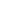 Александр Исаевич Солженицын.  Слово о писателе. Рассказ «Матренин двор». Образ праведницы. Трагизм судьбы героини. Жизненная основа притчи.Теория   литературы. Притча (углубление понятия).Из русской  поэзии XX векаОбщий обзор и изучение одной из монографических тем (по выбору учителя). Поэзия Серебряного века. Многообразие направлений, жанров, видов лирической поэзии. Вершинные явления русской поэзии XX века.Штрихи  к портретамАлександр Александрович Блок. Слово о поэте.«Ветер принес издалека...», «Заклятие огнем и мраком», «Как тяжело ходить среди людей...», «О доблестях, о подвигах, о славе...». Высокие идеалы и предчувствие перемен. Трагедия поэта в «страшном мире». Глубокое, проникновенное чувство Родины. Своеобразие лирических интонаций Блока. Образы и ритмы поэта.Сергей Александрович Есенин. Слово о поэте.«Вот уж вечер...», «Той ты, Русь моя родная...», «Край ты мой заброшенный...», «Разбуди меня завтра рано...», «Отговорила роща золотая...». Темалюбви в лирике поэта. Народно-песенная основа произведений поэта. Сквозные образы в лирике Есенина. Тема России — главная в есенинской поэзии.Владимир Владимирович Маяковский. Слово о поэте.«Послушайте!» и другие стихотворения по выбору учителя и учащихся. Новаторство Маяковского-поэта. Своеобразие стиха, ритма, словотворчества. Маяковский о труде поэта.Марина Ивановна Цветаева. Слово о поэте. «Идешь,   на  меня  похожий...»,   «Бабушке»,   «Мне  нравится,  что вы больны не мной...»,  «С большою нежностью — потому...», «Откуда такая нежность?..», «Стихи о Москве». Стихотворения о поэзии, о любви. Особенности поэтики Цветаевой. Традиции и новаторство в творческих поисках поэта.Николай Алексеевич Заболоцкий. Слово о поэте.«Я не ищу гармонии в природе...», «Где-то в поле возле Магадана...», «Можжевеловый куст». Стихотворения о человеке и природе. Философская глубина обобщений поэта-мыслителя.Анна Андреевна Ахматова.  Слово о поэте.Стихотворные произведения из книг «Четки», «Белая стая», «Вечер», «Подорожник», «АИИО И0М1Ш», «Тростник», «Бег времени». Трагические интонации в любовной лирике Ахматовой. Стихотворения о любви, о поэте и поэзии. Особенности поэтики ахматовских стихотворений.Борис Леонидович Пастернак.  Слово о поэте.«Красавица моя, вся стать...», «Перемена», «Весна в лесу», «Любить иных тяжелый крест...». Философская глубина лирики Б. Пастернака. Одухотворенная предметность пастернаковской поэзии. Приобщение вечных тем к современности в стихах о природе и любви.Александр Трифонович Твардовский. Слово о поэте.«Урожай», «Родное», «Весенние строчки», «Матери», «Страна Муравия» (отрывки из поэмы). Стихотворения о Родине, о природе. Интонация и стиль стихотворений.Теория литературы. Силлаботоническая и тоническая системы стихосложения. Виды рифм. Способы рифмовки (углубление представлений).Песни  и  романсы на стихи  поэтов XIX—XX вековН. Языков. «Пловец» («Нелюдимо наше море...»); В. Соллогуб. «Серенада» («Закинув плащ, с гитарой под рукой...»); Н. Некрасов. «Тройка» («Что ты жадно глядишь на дорогу...»); А. Вертинский. «Доченьки»; Н. Заболоцкий. «В этой роще березовой...». Романсы и песни как синтетический жанр, посредством словесного и музыкального искусства выражающий переживания, мысли, настроения человека.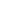 Из зарубежной литературы (8 часов)Античная лирикаГай Валерий Катулл. Слово о поэте.«Нет, ни одна средь женщин…», «Нет, не надейся приязнь заслужить…». Любовь как выражение глубокого чувства, духовных взлетов и падений молодого римлянина. Целомудренность, сжатость и тщательная проверка чувств разумом. Пушкин как переводчик Катулла {«Мальчику»).Гораций. Слово о поэте.«Я воздвиг памятник…». Поэтическое творчество в системе человеческого бытия. Мысль о поэтических заслугах — знакомство римлян с греческими лириками. Традиции горацианской оды в творчестве Державина и Пушкина.Данте Алигьери. Слово о поэте.«Божественная комедия» (фрагменты). Множественность смыслов поэмы: буквальный (изображение загробного мира), аллегорический (движение идеи бытия от мрака к свету, от страданий к радости, от заблуждений к истине, идея восхождения души к духовным высотам через познание мира), моральный (идея воздаяния в загробном мире за земные дела), мистический (интуитивное постижение божественной идеи через восприятие красоты поэзии как божественного языка, хотя и сотворенного земным человеком, разумом поэта). Универсально-философский характер поэмы.Уильям Шекспир. Краткие сведения о жизни и творчестве Шекспира. Характеристики гуманизма эпохи Возрождения.Сонет.Иоганн Вольфганг Гете. Краткие сведения о жизни и творчестве Гете. Характеристика особенностей эпохи Просвещения.«Фауст» (обзор с чтением отдельных сцен по выбору учителя, например: «Пролог на небесах», «У городских ворот», «Кабинет Фауста», «Сад», «Ночь. Улица перед домом Гретхен», «Тюрьма», последний монолог Фауста из второй части трагедии).«Фауст» — философская трагедия эпохи Просвещения. Сюжет и композиция трагедии. Борьба добра и зла в мире как движущая сила его развития, динамики бытия. Противостояние творческой личности Фауста и неверия, духа сомнения Мефистофеля. Поиски Фаустом справедливости и разумного смысла жизни человечества. «Пролог на небесах» — ключ к основной идее трагедии. Смысл противопоставления Фауста и Вагнера, творчества и схоластической рутины. Трагизм любви Фауста и Гретхен.Итоговый смысл великой трагедии — «Лишь тот достоин жизни и свободы, кто каждый день идет за них на бой». Особенности жанра трагедии «Фауст»: сочетание в ней реальности и элементов условности и фантастики. Фауст как вечный образ мировой литературы. Гете и русская литература.Теория литературы. Философско-драматическая поэма.Резерв – 4 часаВиды и формы текущего, тематического и итогового контроляИнформация об используемых учебниках и пособиях1. Литература 9 класс Учебник для общеобразовательных организаций в двух частях под редакцией В. Я. Коровиной Москва «Просвещение» 20162. Коровина В.Я. Читаем, думаем, спорим…: дидактические материалы по литературе. 9 класс/в.Я.Коровина, В.И.Коровин, В.П.Журавлёв. – М.:  Просвещение, 2014.3. Коровина В.Я. Фонохрестоматия к учебнику «Литература. 9 класс» (Электронный ресурс)/ В.Я.Коровина, В.П.Журавлёв, В.И.Коровин. – М.: Просвещение, 20144. Литература. Программы общеобразовательных учреждений. 5-11- классы (базовый уровень). / под ред. В.Я.Коровиной – М.: Просвещение, 2016.5. Литература. Рабочие программы. Предметная линия учебников под редакцией В.Я.Коровиной. 5-9 классы: пособие для учителей общеобразоват. Учреждений / В.Я.Коровина (и др.); под ред. В.Я.Коровиной. – М.: Просвещение, 2016.Тематическое планирование Лист корректировки рабочей программы для 9 «Б» классаНазвание разделаЧтение наизустьСочинениеАКРВведениеЛитература Древней Руси1Литература 18 векаЛитература 19 века622Литература 20 века42Из зарубежной литературы№п/пТема урокаКоличест-во часовI ЧЕТВЕРТЬI ЧЕТВЕРТЬI ЧЕТВЕРТЬ1Введение. Литература как искусство слова и её роль в духовной жизни человека12Литература Древней Руси13"Слово о полку Игореве". История открытия и написания14Природа в "Слове…". Образ русской земли, основные идеи произведения15Художественные особенности "Слова…". Жанр, образы, язык16Анализ эпизода «Плач Ярославны»17«Джангар» - героический эпос18Р/р Сочинение по «Слову…»19Характеристика русской литературы 18 века. Классицизм. Ломоносов - реформатор русского языка110М. В. Ломоносов-ученый, реформатор русского литературного языка111"Ода на день восшествия…"112Г. Р. Державин  Стихотворение "Памятник"113Подвиг А.Н. Радищева «Путешествие из Петербурга в Москву»114«Путешествие из Петербурга в Москву»115«Путешествие из Петербурга в Москву»116Сентиментализм. Н. М. Карамзин "Бедная Лиза": новые черты русской литературы117Н. М. Карамзин «Бедная Лиза»: сюжет и герои118Поэзия XIX века. Романтизм.119В. А. Жуковский. «Литературный Колумб Руси»120Нравственный мир героини баллады «Светлана».121Очерк жизни и творчества А. С. Грибоедова.122«К вам Александр Андреевич Чацкий», 1-е действие123«Век нынешний и век минувший»124«Можно ль против всех», анализ 3-его действия1II ЧЕТВЕРТЬII ЧЕТВЕРТЬII ЧЕТВЕРТЬ25«Горе от ума» в оценке И. А. Гончарова («Мильон терзаний»)126Тест по комедии «Горе от ума»127Р/р. Сочинение по комедии А. С. Грибоедова «Горе от ума»128Литература эпохи Возрождения.129А. С. Пушкин: жизнь и творчество. Свободолюбивая лирика Пушкина130Любовная лирика Пушкина131Философская лирика Пушкина132Тема поэта и поэзии в творчестве А.С. Пушкина.133Поэма «Цыганы», «И всюду страсти роковые…»134Трагедия «Моцарт и Сальери»135А. С. Пушкин «Евгений Онегин»: история создания, композиция136Онегин и столичное дворянство137Онегин и Ленский138Образ Татьяны в романе139Тест по роману «Евгений Онегин»140Онегин и Татьяна. Ленский и Ольга141Обучающее сочинение142М. Ю. Лермонтов: жизнь и творчество143Калмыцкий поэт С. Каляев «Смерть поэта»144Тема одиночества в лирике Лермонтова145М. Ю. Лермонтов. Тема Родины в лирике поэта146М. Ю. Лермонтов. Любовь как страсть, приносящая страдания, в лирике поэта147М.Ю. Лермонтов «Герой нашего времени» – первый психологический роман. Обзор содержания. Сложность композиции148Печорин - герой своего времени.  Горцы. «Бэла» 1III ЧЕТВЕРТЬIII ЧЕТВЕРТЬIII ЧЕТВЕРТЬ49Печорин и «Максим Максимыч»150Печорин в обществе «честных контрабандистов»151Печорин и «водяное общество»152Можно ли назвать Печорина фаталистом?153Р/р. Сочинение по повести «Герой нашего времени»154Жизненный и творческий путь Н. В. Гоголя155Н. В. Гоголь «Мёртвые души». Первоначальный замысел и идея, история создания. Особенности жанра и композиции. Смысл названия156Манилов и Коробочка157Собакевич и Ноздрёв158Чичиков и Плюшкина159Образ Чичикова в поэме160Тест. Образ Чичикова в поэме161Ф.М. Достоевский. Страницы жизни и творчества писателя. Роман «Белые ночи». (Комментированное чтение отрывка.). Тип «петербургского мечтателя»162Роль истории Настеньки в романе. Содержание и смысл «сентиментальности» в понимании Достоевского163А. П. Чехов. Жизнь и творчество164Нравственно-социальная проблематика рассказа А.П. Чехова «Тоска»165Судьба И.А. Бунина. Новелла. «Тёмные аллеи». 166Роль пейзажа в рассказе И.А. Бунина «Тёмные аллеи»167А.Блок. Стихотворения168С.Есенин. Стихотворения169С.Есенин. Цвет в произведении170В. Маяковский. Творчество171В. Маяковский. «Он любил писать стихи»172М.А. Булгаков «Собачье сердце»173Основы живучести «шариковщины»174М.Цветаева. Лирика175А.А. Ахматова176А.А. Ахматова. Любовная лирика177Н. А. Заболоцкий. Лирика. Стихи о человеке и природе. "Я не ищу гармонии в природе"178М.А. Шолохов. Творчество1IV ЧЕТВЕРТЬIV ЧЕТВЕРТЬIV ЧЕТВЕРТЬ79М.А. Шолохов. «Судьба человека»: проблематика и образы180Образ Андрея Соколова181Основные вехи судьбы Соколова182Б. Л. Пастернак. Стихотворения183А. Т. Твардовский. Стихи поэта-воина184«Я убит подо Ржевом»185К. Эрендженов «Береги огонь»186Вн.чт. Ю.Бондарев «Горячий снег»187А. И. Солженицын «Матрёнин двор»: проблематика, образ рассказчика188Образ Матрёны189Гай Валерий Катулл190Квинт Гораций Флакк ода «К мельпомене»191Данте Алигьери "Божественная комедия" (фрагменты)192Данте Алигьери "Божественная комедия" (фрагменты)193И. В. Гёте "Фауст": обзор194И. В. Гёте "Фауст": обзор195У. Шекспир. Гамлет196У. Шекспир. Сонет 33197Вн.чт. Из современной литературы. Б.Васильев «А зори здесь тихие»198Итоговое тестирование 199Резерв11100Резерв11101Резерв11102Резерв1КлассНазвание раздела, темыДата проведе-ния по плануПричина корректировкиКорректирующие мероприятияДата проведе-ния по факту